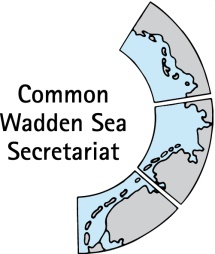 Task Group Monitoring and AssessmentTG-MA 21-1 20 January 2021-conference call-Agenda Item:	5. QSRSubject:	Set-up of QSR Thematic Reports 2020-22Document No.:	TG-MA 21/1/5.1Date:	19 January 2021Submitted by:		CWSSThe selection process of QSR Thematic Reports to be updated during the German presidency considered initially only the major themes of the International Wadden Sea Symposium (ISWSS) 2021 (postponed to 30. November - 03. December). The parallel development of the Single Integrated Management Plan (SIMP) revealed that the five key topics (Coastal protection, Energy, Fisheries, Shipping and Tourism would require up-to-date underlying information such as inventories and corresponding status and trends. CWSS developed an approach to link the SIMP activities to the production of corresponding QSR Thematic Report updates to streamline the processes and to operate cost-effective. This document is displaying a table providing information on the basic set-up of the reports including existing gaps.Proposal:	The meeting is invited to take note of the information and to contribute where necessary.QSR 2020-22 Thematic Reports - status (19/01/21)THEMATIC REPORTSelection
CriteriaResponsible
 @ CWSSTril. group
 involvedLead AuthorsLead AuthorsLead AuthorsremarksNLGERDK1Alien SpeciesISWSStbdEG-ASChristoph, Sina (BioConsult S-H)2Breeding BirdsISWSSKMEG-BBKoffijberg, Kees (SOVON)3Climate ChangeWG initiativeJBEG-CZijlstra, Robert (RWS)4EnergySIMPJB/SLTG-MChristoph, Sina (BioConsult S-H)5FishISWSSJBEG-SwimwayTulp, Ingrid (WUR)Vorberg, Ralf (Marine Science Service)
Dänhardt, Andreas (Consultant)6FisheriesSIMPJB/SLTG-MFock, Heino (Thünen Institute)7Hazardous SubstancesPending reportSKTG-MA?Study on data status
commissioned - report further delayed8Marine MammalsISWSStbdEG-Seals (MM)Brasseur, Sophie (WUR)DK author declined9Migratory Birds (Flyway?)ISWSSKMEG-MBKleefstra, Romke 
(Natuurmuseum Fyslân)10Shipping and HarboursSIMPJB/SLTG-MBahlke, Christian (AINS)11Sublitoral HabitatsISWSSSKTG-MA?Ricklefs, Klaus (University of Kiel)12TourismSIMPAD/SLNG-T13Salt Marshes and DunesWG initiativeKMEsselink, Peter 
(PUCCIMAR)implementation 
depending on financesCoastal Protection SIMPJB/SLEG-CZijlstra, Robert (RWS)Cancelled after author
assessmentconfirmedto be confirmedauthor selection pending